 Wien, am 04. Okt. 2021Austropharm: Erste Wiener Messe nach PandemieDie Fachmesse für pharmazeutische Produkte war die erste Messe seit Beginn der Pandemie in den Wiener Messehallen. Besucher und Aussteller zeigten sich von den professionell umgesetzten Sicherheitsvorkehrungen überzeugt. “Es sind 586 Tage seit der letzten Live-Messe in den Wiener Messehallen vergangen. Die diesjährige Austropharm war für mich daher eine sehr emotionale Veranstaltung", resümiert Barbara Leithner, Chief Operating Officer (COO) des Veranstalters RX Austria & Germany (vormals Reed Exhibitions). “Wir konnten zeigen, dass Veranstaltungen in einem sicheren Rahmen wieder möglich sind.” Es war das lang ersehnte “große und freudige Wiedersehen der Branche”, so Leithner weiter.Der Maßstab für eine Messe hat sich verändertÜber 90 Aussteller konnten an drei Messetagen in der Halle A der Wiener Messe mehr als 2.800 Besucher begrüßen. Auch wenn die Besucherzahlen dieses Jahr geringer ausfielen, war man mit der Qualität zufrieden. “Wir hatten Zeit, mit den Besuchern tiefergehende Gespräche zu führen”, sagt Christoph Juen, Sales Manager bei Stada Arzneimittel. Neben neuen Produkten war vor allem “der Schulterschluss und der persönliche Kontakt zu unseren Kunden sehr wichtig”.Zeit für intensive und persönliche KundengesprächeNina Pucher, Marketing Manager von BenePharma, freut sich bereits auf die nächste Edition der Austropharm: “Es war natürlich eine andere Messe als gewohnt, das begründet sich auf den aktuellen Beschränkungen. Der Austausch war allerdings sehr intensiv und aufschlussreich. Wir sind sehr zufrieden." Ein ähnliches Bild zeigt sich auch bei Bosch & Sohn, wie Manfred Bretschneider, Key Account Manager, betont: “Der erste Messetag war der stärkste Tag, der Freitag jedoch der fachintensivere Tag.” Bretschneiders Team hatte wesentlich mehr Zeit für tiefere Gespräche über das Produktportfolio.Ein erfolgreiches Messeformat ist zurück! Auf eine digitale Umsetzung der Fachmesse hatte Veranstalter RX bewusst verzichtet. Als Dienstleister “bieten wir, was die Branche und der Markt verlangen", so Leithner. Umfragen hätten klar gezeigt, dass man schon lange auf eine ‘richtige’ Messe gewartet habe. Gefragt war ein Rahmenprogramm. RX reagierte mit 16 Fachvorträgen in der Trendlounge. Geplant ist, dass die Austropharm in ihrem ursprünglichen Rhythmus im April 2022 wieder stattfinden wird. (+++)FAQ-BOX zur Messe:  Bildanhang:B1: Austropharm Eröffnung, Barbara Leithner, COO, Abdruck honorarfrei bei Nennung des Urhebers© RX Austria & Germany / Felix BrauneBU: Barbara Leithner, COO RX Austria & Germany bei der Eröffnung der Austropharm 2021. B2: Austropharm Messeimpression, Abdruck honorarfrei bei Nennung des Urhebers© RX Austria & Germany / Felix BrauneBU: Messeimpression der Austropharm 2021. Pressekontakt:Jasmin LadinigHead of Content & PR Management+43-1-72720-3106E-Mail: Jasmin.Ladinig@rxglobal.comwww.reedexpo.at / www.reedexpo.de Bei allen personenbezogenen Bezeichnungen gilt die gewählte Form für alle Geschlechter und Geschlechtsidentitäten in gleicher Weise.Über RX RX hat es sich zur Aufgabe gemacht, Business für Einzelpersonen, Communities und Organisationen zu schaffen. Durch die Kombination von Daten und digitalen Produkten macht RX 400 Veranstaltungen in 22 Ländern und 43 Branchen noch attraktiver. RX ist Teil von RELX, einem globalen Anbieter von informationsbasierten Analyse- und Entscheidungstools für professionelle und geschäftliche Kunden. www.rxglobal.com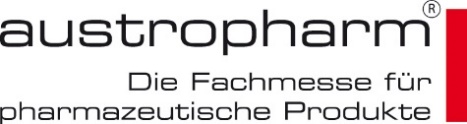 AUSTROPHARM 2021Die Fachmesse für pharmazeutische Produkte30.9. bis 2.10., Messe Wienwww.austropharm.at